СВЯЗИ С ПЕРЕЕЗДОМ СРОЧНО ПРОДАМ ТОРГ ВОЗМОЖЕН!!!    Дана тел:8 705 103 97 89Детская коляска зима-лето, цвет - красный с золотисто- желтым  комбинированный, почти новая, в хорошем состоянии. меняется в 3-ех положении: сидя, полу-лежа, лежа. Есть матрасик, ремень безопасности, чехол-дождевик и встроенная в капюшон противосолнечная и москитная сетка, вместительная тканевая корзина для покупок.Микроволновая печь SAMSONG –MW712AR, цвет-белый, новая, с документами, + пластиковая крышка в подарок.Вентилятор-напольный SCARLETT SC-1371, цвет-белый, новая, с документами, защитная решетка и регулировка 3х скорости, вращение корпуса на 90°.Тепловентилятор-ветерок SCARLETT SC-150, цвет-белый, новая, с документами.Машинка для стрижки SCARLETT SC-1263, цвет-черный, новая, с документами. 4насадки + ножница и расческа в комплекте.Мантоварка-пароварка алюминиевая-6л, новая, 4 сетки.	Машинка для удаления катышков на одежде б/у.	Набор кухонных предмет, кастрюля, сковородка, терка с блюдцем маленькая новая.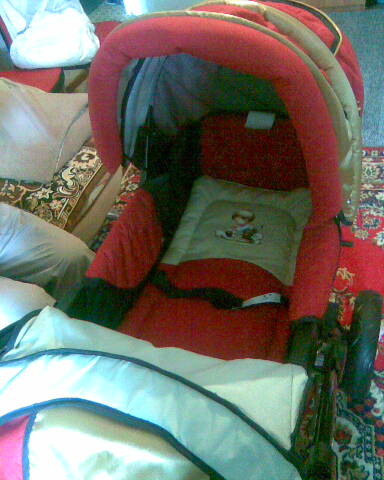 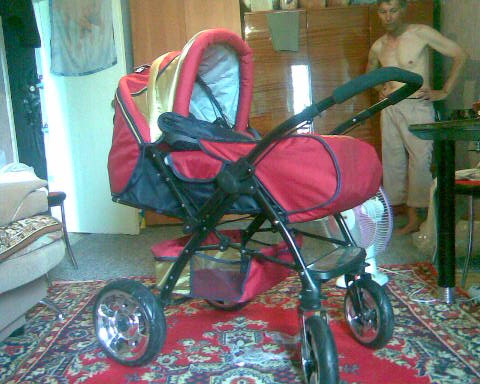 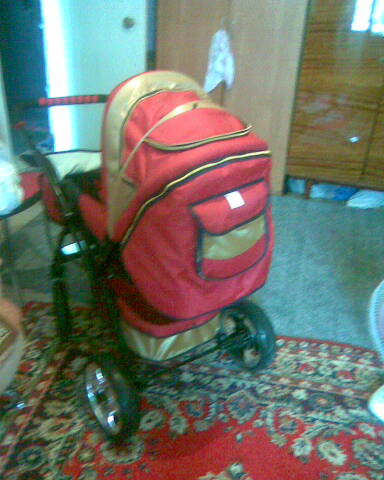 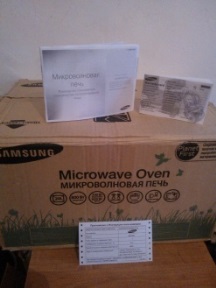 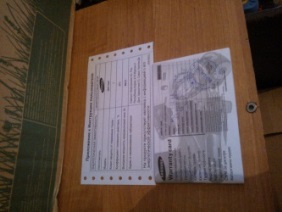 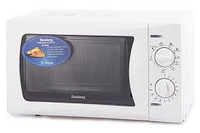 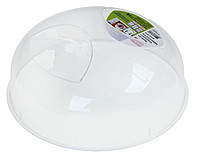 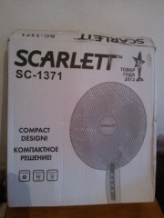 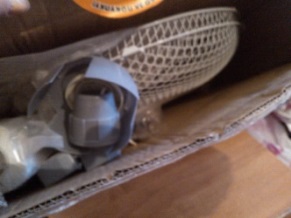 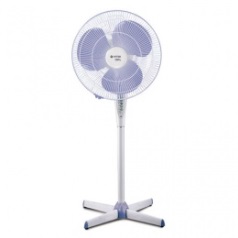 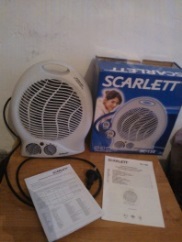 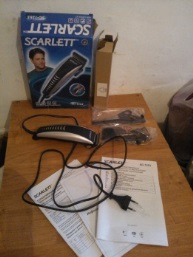 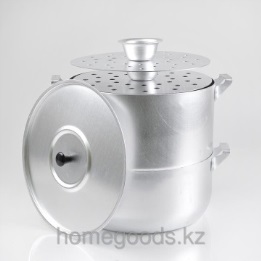 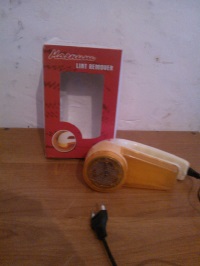 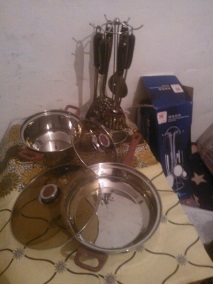 